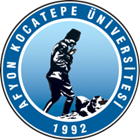 T.C.AFYON KOCATEPE ÜNİVERSİTESİSOSYAL BİLİMLER ENSTİTÜSÜT.C.AFYON KOCATEPE ÜNİVERSİTESİSOSYAL BİLİMLER ENSTİTÜSÜT.C.AFYON KOCATEPE ÜNİVERSİTESİSOSYAL BİLİMLER ENSTİTÜSÜT.C.AFYON KOCATEPE ÜNİVERSİTESİSOSYAL BİLİMLER ENSTİTÜSÜ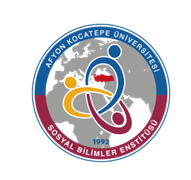 2022-2023 EĞİTİM-ÖGRETİM YILI BAHAR YARIYILI İŞLETME ANABİLİM DALI İŞLETME YÖNETİMİ TEZSİZ YÜKSEK LİSANS PROGRAMI HAFTALIK DERS PROGRAMI(TEZSİZ YÜKSEK LİSANS)2022-2023 EĞİTİM-ÖGRETİM YILI BAHAR YARIYILI İŞLETME ANABİLİM DALI İŞLETME YÖNETİMİ TEZSİZ YÜKSEK LİSANS PROGRAMI HAFTALIK DERS PROGRAMI(TEZSİZ YÜKSEK LİSANS)2022-2023 EĞİTİM-ÖGRETİM YILI BAHAR YARIYILI İŞLETME ANABİLİM DALI İŞLETME YÖNETİMİ TEZSİZ YÜKSEK LİSANS PROGRAMI HAFTALIK DERS PROGRAMI(TEZSİZ YÜKSEK LİSANS)2022-2023 EĞİTİM-ÖGRETİM YILI BAHAR YARIYILI İŞLETME ANABİLİM DALI İŞLETME YÖNETİMİ TEZSİZ YÜKSEK LİSANS PROGRAMI HAFTALIK DERS PROGRAMI(TEZSİZ YÜKSEK LİSANS)2022-2023 EĞİTİM-ÖGRETİM YILI BAHAR YARIYILI İŞLETME ANABİLİM DALI İŞLETME YÖNETİMİ TEZSİZ YÜKSEK LİSANS PROGRAMI HAFTALIK DERS PROGRAMI(TEZSİZ YÜKSEK LİSANS)2022-2023 EĞİTİM-ÖGRETİM YILI BAHAR YARIYILI İŞLETME ANABİLİM DALI İŞLETME YÖNETİMİ TEZSİZ YÜKSEK LİSANS PROGRAMI HAFTALIK DERS PROGRAMI(TEZSİZ YÜKSEK LİSANS)2022-2023 EĞİTİM-ÖGRETİM YILI BAHAR YARIYILI İŞLETME ANABİLİM DALI İŞLETME YÖNETİMİ TEZSİZ YÜKSEK LİSANS PROGRAMI HAFTALIK DERS PROGRAMI(TEZSİZ YÜKSEK LİSANS)2022-2023 EĞİTİM-ÖGRETİM YILI BAHAR YARIYILI İŞLETME ANABİLİM DALI İŞLETME YÖNETİMİ TEZSİZ YÜKSEK LİSANS PROGRAMI HAFTALIK DERS PROGRAMI(TEZSİZ YÜKSEK LİSANS)GÜNLERGÜNLERGÜNLERGÜNLERGÜNLERGÜNLERGÜNLERGÜNLERSaatCumartesiCumartesiPazar08:3009:30Satış Yönetimi ve Müşteri İlişkileri (Prof. Dr. Şuayıp Özdemir)Z-11Satış Yönetimi ve Müşteri İlişkileri (Prof. Dr. Şuayıp Özdemir)Z-1110:30Satış Yönetimi ve Müşteri İlişkileri (Prof. Dr. Şuayıp Özdemir)Z-11 Satış Yönetimi ve Müşteri İlişkileri (Prof. Dr. Şuayıp Özdemir)Z-11 11:30Satış Yönetimi ve Müşteri İlişkileri (Prof. Dr. Şuayıp Özdemir)Z-11Satış Yönetimi ve Müşteri İlişkileri (Prof. Dr. Şuayıp Özdemir)Z-1113:00Pazarlama İletişimi(Prof. Dr. Yusuf KARACA)Z-11Pazarlama İletişimi(Prof. Dr. Yusuf KARACA)Z-11Modern Yönetim Yaklaşımları(Doç. Dr. Volkan YÜNCÜ)Z-1114:00Pazarlama İletişimi(Prof. Dr. Yusuf KARACA)Z-11Pazarlama İletişimi(Prof. Dr. Yusuf KARACA)Z-11Modern Yönetim Yaklaşımları(Doç. Dr. Volkan YÜNCÜ)Z-11)15:00Pazarlama İletişimi(Prof. Dr. Yusuf KARACA)Z-11Pazarlama İletişimi(Prof. Dr. Yusuf KARACA)Z-11Modern Yönetim Yaklaşımları)(Doç. Dr. Volkan YÜNCÜZ-1116:00Yöneticiler için Finans(Doç. Dr. Ender BAYKUTZ-11Yöneticiler için Finans(Doç. Dr. Ender BAYKUTZ-11İnsan Kaynakları Yönetimi(Dr. Öğr. Üyesi Koray GÜRPINAR)Z-1117:00Yöneticiler için Finans (Doç. Dr. Ender BAYKUT)Z-11Yöneticiler için Finans (Doç. Dr. Ender BAYKUT)Z-11İnsan Kaynakları Yönetimi(Dr. Öğr. Üyesi Koray GÜRPINAR)Z-1118:00Yöneticiler için Finans(Doç. Dr. Ender BAYKUT)Z-11Yöneticiler için Finans(Doç. Dr. Ender BAYKUT)Z-11İnsan Kaynakları Yönetimi (Dr. Öğr. Üyesi Koray GÜRPINAR)Z-1119:00